Dištančné úlohy( 25.1.2021 – 29.1.2021 )Ondrej HankoObtiahni 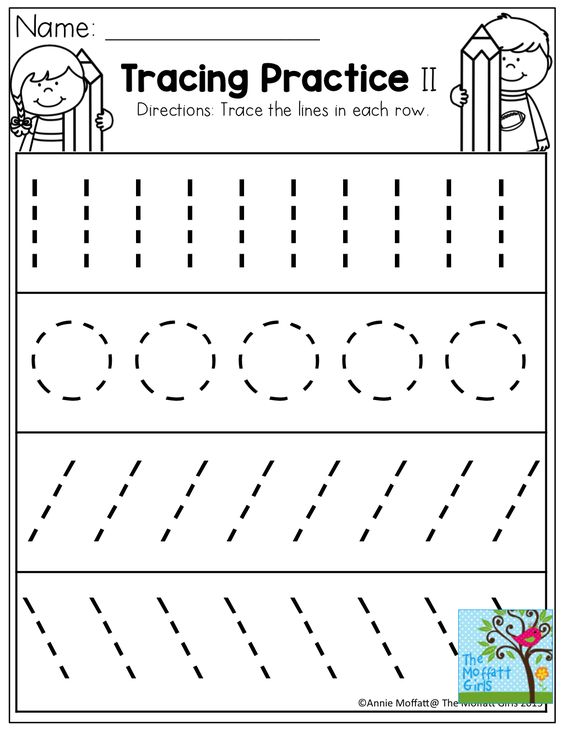 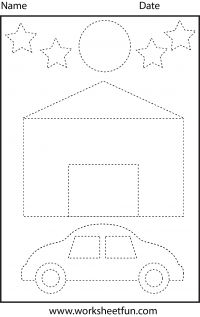 Spočítaj a zapíš správne číslo do rámčeka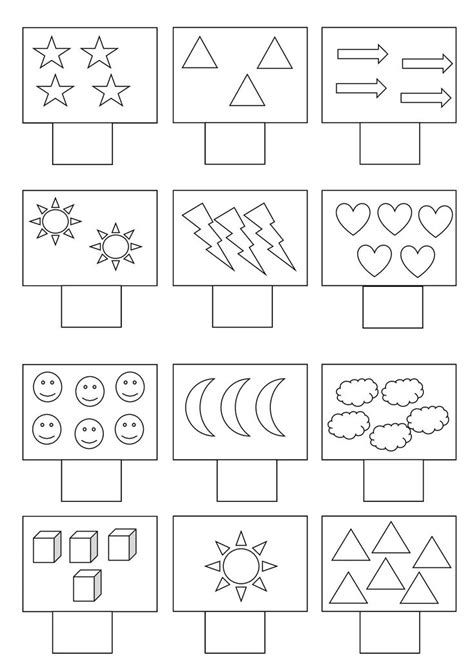 Vyfarbí podľa predlohy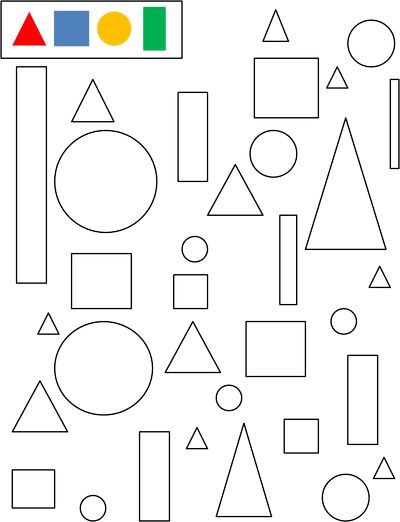 Vyfarbí červeňou farbou písmeno Z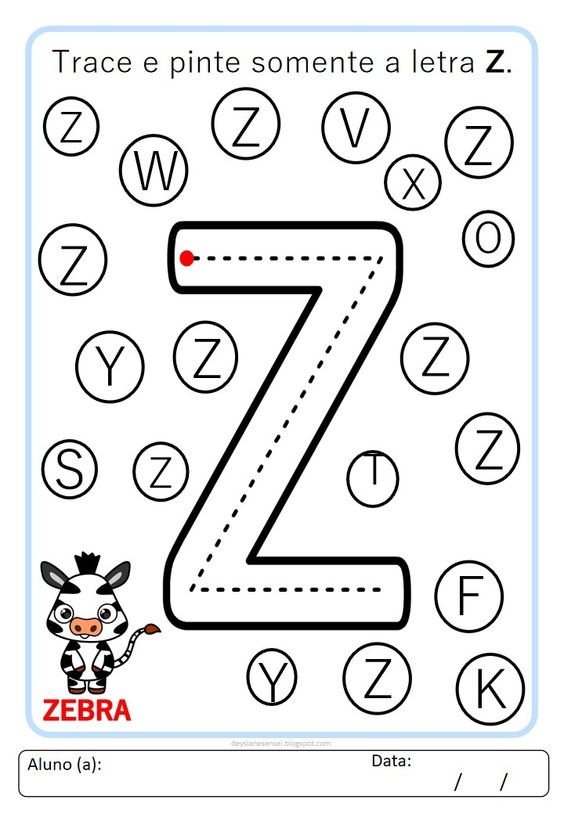 